(3) La période féodale :l'ancien français(IXe - XIIIe siècle)1 La naissance du françaisOn situe la naissance du français vers le IXe siècle, alors qu'il faut attendre le Xe ou le XIe siècle pour l'italien, l'espagnol ou l'occitan.Mais ce français naissant n'occupait encore au IXe siècle qu'une base territoriale extrêmement réduite et n'était parlé que dans les régions d'Orléans, de Paris et de Senlis (voir les zones en rouge sur la carte) par les couches supérieures de la population. Le peuple parlait, dans le Nord, diverses variétés d'oïl: le françois dans la région de l'Île-de-France, mais ailleurs c'était le picard, l'artois, le wallon, le normand ou l'anglo-normand, l'orléanais, le champenois, etc. Il faut mentionner aussi le breton dans le Nord-Ouest. Les rois de France, pour leur part, parlaient encore le francique (une langue germanique) tout en utilisant le latin comme langue seconde pour l'écrit. À cette époque, les gens du peuple étaient tous unilingues et parlaient l'un ou l'autre des nombreux dialectes alors en usage en France. Seuls les «lettrés» écrivaient en «latin d'Église» appelé alors le «latin des lettrés», aujourd'hui «latin ecclésiastique», et communiquaient entre eux par cette langue.  Bref, à l'aube du Xe siècle, l'aire des grands changements distinguant les aires d'oïl, d'oc et franco-provençale étaient terminées, mais non la fragmentation dialectale de chacune de ces aires, qui ne faisait que commencer. Soulignons qu'on employait au singulier «langue d'oïl» ou «langue d'oc» pour désigner les langues du Nord et du Sud, car les gens de l'époque considéraient qu'il s'agissait davantage de variétés linguistiques mutuellement compréhensibles que de langues distinctes.1.1 L'avènement des CapétiensHugues Capet (987-996)En mai 987, Louis V, le roi carolingien de la Francie occidentale était décédé subitement dans un accident de chasse en ne laissant aucun héritier direct. Le 1er juin, les grands seigneurs du royaume se réunir à Senlis pour élire un successeur au trône de la Francie occidentale. L'aristocratie franque élit Hugues Ier. Il fut surnommé aussitôt le «roi à chape» en raison de son titre d'abbé laïc qu'il détenait dans les nombreuses «chapes» ecclésiastiques  — la chape (la «capa» ou cape) étant le manteau à capuchon que portaient les abbés —, d'où le terme Capet.C'est avec l'avènement de Hugues Capet (en 987) que le premier roi de France (encore désigné comme le «roi des Francs») en vint à parler comme langue maternelle la langue romane vernaculaire (plutôt que le germanique), ce qui sera appelé plus tard comme étant le françois ou françoys (prononcé [franswè]).1.2 Le premier «roi de France»Ce n'est qu'en 1119 que le roi Louis VI le Gros (qui régna de 1108 à 1137), un descendant de Hugues Capet, se proclama, dans une lettre au pape Calixte II «roi de France» (rex Franciai), plus précisément «roi de la France», non plus des Francs, et «fils particulier de l’Église romaine». C'est le premier texte où il est fait référence au mot France. D'où le mot français (et «françois» ou «françoys»). En réalité, c'est le mot françois ou françoys (prononcé [franswè]) qui était attesté à l'époque. Mais il faut aussi considérer qu'au début du XIIIe siècle le terme françois ou françoys désignait autant la langue du roi que le parler de l'Île-de-France ou même toute autre variété d'oïl (picard, champenois, normand, etc.). Autrement dit, la notion de «françoys» recouvrait une réalité linguistique encore assez floue. Les mots France, Franc et françoys étaient souvent utilisés de façon interchangeable, que ce soit pour désigner le pays, le pouvoir ou la langue du pouvoir.Dans les conditions féodales, les divergences qui existaient déjà entre les parlers locaux se développèrent et s'affermirent. Chaque village ou chaque ville eut son parler distinct: la langue évolua partout librement, sans contrainte. Ce que nous appelons aujourd'hui l'ancien français correspondait à un certain nombre de variétés linguistiques essentiellement orales, hétérogènes géographiquement, non normalisées et non codifiées. Les dialectes se multipliaient et se divisaient en trois grands ensembles assez nettement individualisés, comme on les retrouve encore aujourd'hui (voir la carte de la France dialectale): les langues d'oïl au nord, les langues d'oc au sud, le franco-provençal en Franche-Comté, en Savoie, au Val-d'Aoste (Italie) et dans l'actuelle Suisse romande. Dans son De Vulgari Eloquentia («De l'éloquence vulgaire») rédigé vers 1305 en latin, celui-ci classait les trois langues romanes qu'il connaissait d'après la façon de dire oui dans chacune d'elles (par exemple, oïl, oc, si), d'où la distinction «langue d'oc» (< lat. hoc) au sud et «langue d'oïl» (< lat. hoc ille) au nord, pour ensuite désigner les parlers italiens (sì < lat. sic).Bien que le français («françoys») ne soit pas encore une langue officielle (c'était le latin à l'écrit), il était néanmoins utilisé comme langue véhiculaire par les couches supérieures de la société et dans l'armée royale qui, lors des croisades, le porta en Italie, en Espagne, à Chypre, en Syrie et à Jérusalem. Les étudiants anglophones des universités ont moins de difficultés à comprendre cet ancien français que les francophones eux-mêmes, la langue anglaise étant bien imprégnée de cette langue! Voici un texte d'ancien français rédigé vers 1040 et extrait de La vie de saint Alexis. Dans ce document, Alexis  renonce à sa femme, à sa famille et à la «vie dans le monde» pour vivre pauvre et chaste. 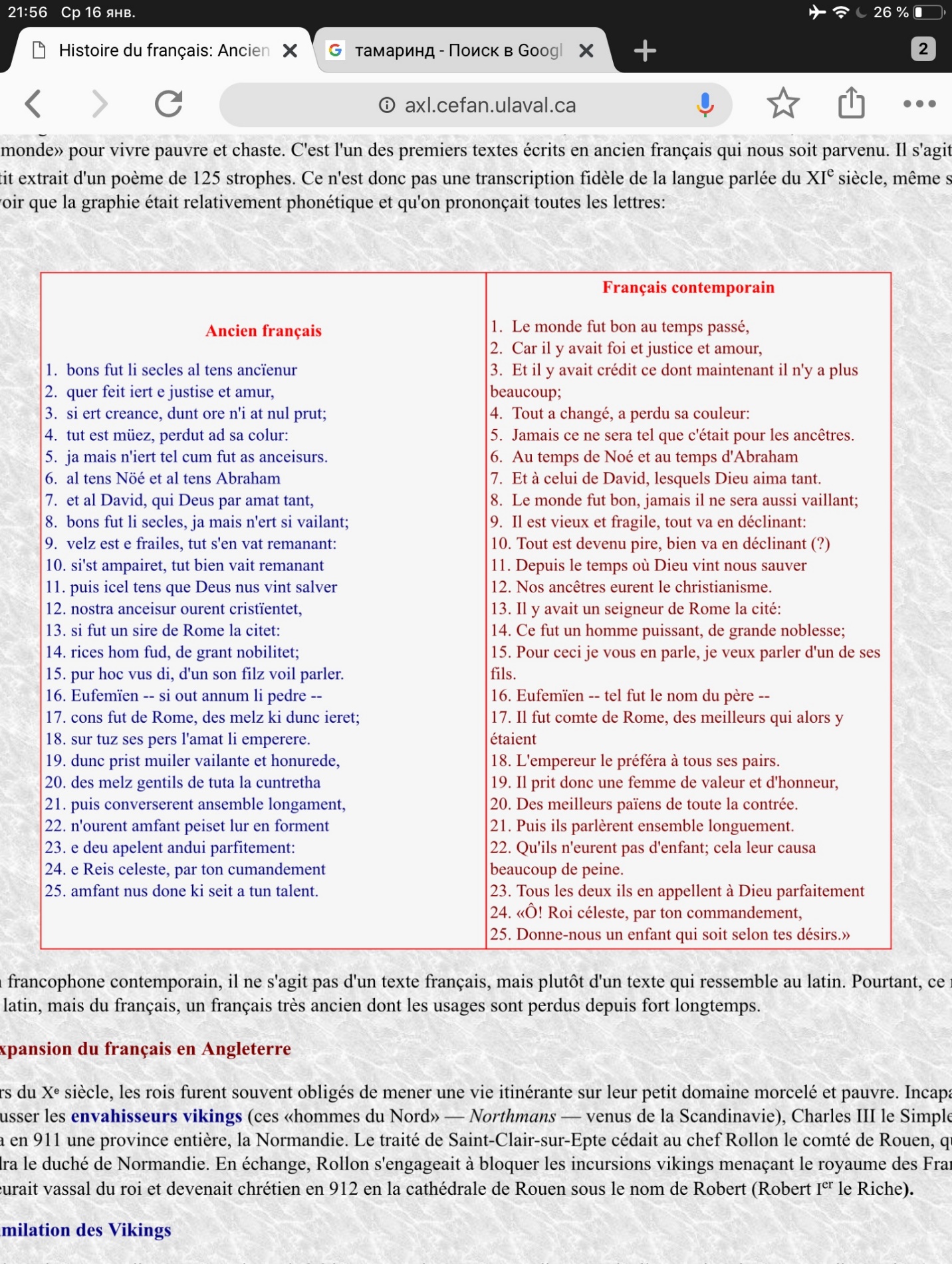 1.4 La langue du roi de FranceAu cours du XIIe siècle, on commença à utiliser le «françois» à l'écrit, particulièrement dans l'administration royale, qui l'employait parallèlement au latin.Mais c'est au XIIIe siècle qu'apparurent des œuvres littéraires en «françois». À la fin de ce siècle, le «françois» s'écrivait en Italie (en 1298, Marco Polo rédigea ses récits de voyages en françois), en Angleterre (depuis la conquête de Guillaume le Conquérant), en Allemagne et aux Pays-Bas. Évidemment, le peuple ne connaissait rien de cette langue, même en Île-de-France (région de Paris) où les dialectes locaux continuaient de subsister.  Lorsque Louis IX (dit «saint Louis») accéda au trône de France (1226-1270), l'usage du «françois» de la Cour avait plusieurs longueurs d'avance sur les autres parlers en usage, mais il n'était pas parlé partout en France. Au fur et à mesure que s'affermissait le domaine royal et la centralisation du pouvoir, la langue du roi de France gagnait du terrain, particulièrement sur les autres variétés d'oïl. Mais, pour quelques siècles encore, le latin gardera ses prérogatives à l'écrit et dans les écoles pendant que les «patois» resteront l'apanage à l'oral des classes populaires dans presque toute la France.À la fin de son règne, Louis IX était devenu le plus puissant monarque de toute l'Europe, ce qui allait assurer un prestige certain à sa langue, que l'on appelait encore le françois. En français d'époqueEt pour ceu que nulz ne tient en son parleir ne rigle certenne, mesure ne raison, est laingue romance si corrompue, qu'a poinne li uns entent l'aultre et a poinne puet on trouveir a jour d'ieu persone qui saiche escrire, anteir ne prononcieir  en une meismes meniere, mais escript, ante et prononce li uns en une guise et li aultre en une aultre.En français d'aujourd'hui[Et parce que personne, en parlant, ne respecte ni règle certaine ni mesure ni raison, la langue romane est si corrompue que l'on se comprend à peine l'un l'autre et qu'il est difficile de trouver aujourd'hui quelqu'un qui sache écrire, converser et prononcer d'une même façon, mais chacun écrit, converse et prononce à sa manière.]À la fin du Moyen Âge, on trouvait partout en France des gens pouvant se faire comprendre en «françois». D'ailleurs, dès 1499, une ordonnance royale exigeait que les sergents royaux sachent lire et écrire le «françois».Tous ces gens écrivaient et produisaient en français des actes, procès-verbaux, comptes, inventaires, suppliques, pétitions, etc. C'est ainsi que la bureaucratisation a pu jouer un rôle primordial dans l'expansion de la «langue du roi». À partir du XIIe siècle, on s'est mis à écrire des chansons de geste, des chansons de trouvère, des fabliaux, des contes, des ouvrages historiques, des biographies de saints, des traductions de la Bible, etc., le tout en «françois du roi». Avec l'apparition de l'imprimerie dès 1470 en France, le français du roi était assuré de gagner la partie sur toute autre langue dans le royaume.En même temps, les paysans qui constituaient quelque 90 % de la population, continuaient de pratiquer leur langue maternelle régionale. Parfois, des mots du «françois» pouvaient s'implanter dans leur vocabulaire, mais sans plus. Dans les écoles, on enseignait le latin, quitte à passer par le «françois» ou le patois pour expliquer la grammaire latine. Avec le temps, les écoles des villes se mirent à enseigner la langue françoise. À la fin du Moyen Âge, la majorité des citadins pouvait lire le «françois», sans nécessairement l'écrire. Dans les campagnes, l'analphabétisme régnait, mais beaucoup de paysans pouvaient lire en «françois» des textes simples comme des contrats de mariage, des testaments, des actes de vente, des créances, etc.2 L'état de l'ancien françaisL'ancien français a transformé considérablement la langue romane au point de la rendre méconnaissable.2.1 Le système phonétiqueEn finale de mot, la règle était de prononcer toutes les consonnes écrites. Cependant, les lettres n'avaient pas la même valeur qu'on leur donne actuellement. Ainsi, le -t final s'est prononcé [θ] (comme le th sourd de l'anglais) jusqu'à la fin du XIe siècle, dans des mots comme aimet, chantet et vertut Contrairement à ce qui se passe en français moderne, tous les -s du pluriel se faisaient entendre. Par exemple, chevaliers et les omes (hommes) se prononçaient [tchëvaljèrs] et [lèzom-mës]. La lettre finale -z des mots tels amez (aimez), chantez, dolz (doux) avait la valeur de l'affriquée [ts]. Enfin, la lettre -l était mouillée (palatalisée) en [λ] en fin de mot: il = [iλ], soleil = [sòlèλ], peril = [periλ].Cette prononciation du [h] s'est atténuée au cours de l'ancien français, qui finira par ne plus écrire le h initial dans la graphie. Par exemple, le mot « homme» du français moderne s'écrivait ome (du latin hominem) en ancien français. Le h graphique a été réintroduit dans les siècles suivants soit par souci étymologique (p. ex. ome < lat. hominem > homme) soit pour interdire la liaison (p. ex. harnais, hutte, etc.).L'un des traits caractéristiques de cet état de langue ancien résidait dans la présence des consonnes affriquées. Au nombre de quatre, elles correspondaient aux sons [ts], [dz], [tch] et [dj]comme dans djihad. Le graphème ë correspond au son [e] neutre comme dans cheval ou chemin; en finale de mot, les e se prononçaient tous: cire, place, argile, d'où le [ë] dans le tableau ci-dessous. 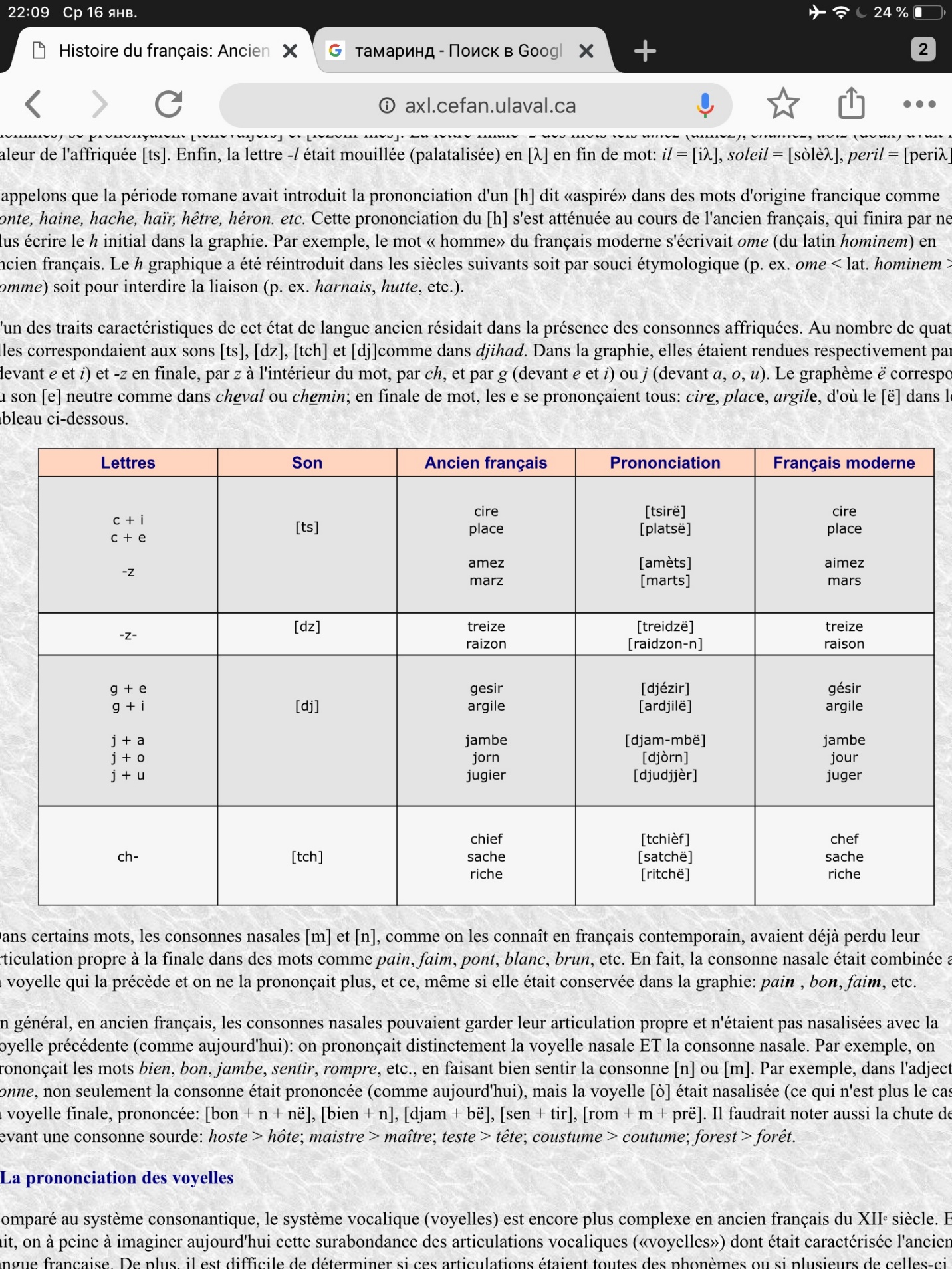 toutes les lettres écrites se prononçaient.L'ancien français possédait aussi des triphtongues: [ieu], [uou], [eau]. On en retrouve des vestiges dans des mots contemporains en [eau] comme oiseau, beau, drapeau;Au cours des XIIIe et XIVe siècles, l'ancien français continuera d'évoluer. Ainsi, la graphie oi est passée de la prononciation en [oi] comme dans boy à [oé], puis [oè] et finalement [wè]: des mots comme roi, moi, loi, toi, etc., étaient donc prononcés [rwè], [mwè], [lwè], [twè], etc. La prononciation en [wa] était déjà attestée au XIIIe siècle, mais elle n'était pas généralisée.À cette époque, l'écriture était phonétique: toutes les lettres devaient se prononcer.4.2 La grammaireAu plan morpho-syntaxique, l'ancien français conservait encore sa déclinaison à deux cas (déclinaisons) et l'ordre des mots demeurait assez libre dans la phrase, généralement simple et brève. Jusqu'au XIIIe siècle, les deux cas de l'ancien français sont les mêmes que pour la période romane: le cas sujet (CS) et le cas régime (CR) issu de l'accusatif latin.De façon générale, c'est le cas régime (autre que sujet) qui a persisté en français, car la déclinaison à deux cas a commencé à s'affaiblir dès le XIIIe siècle et, à la fin du XIVe siècle, le processus était rendu à son aboutissement: il ne restait plus qu'un seul cas, le cas régime. C'est sur celui-ci que repose la forme des mots français d'aujourd'hui.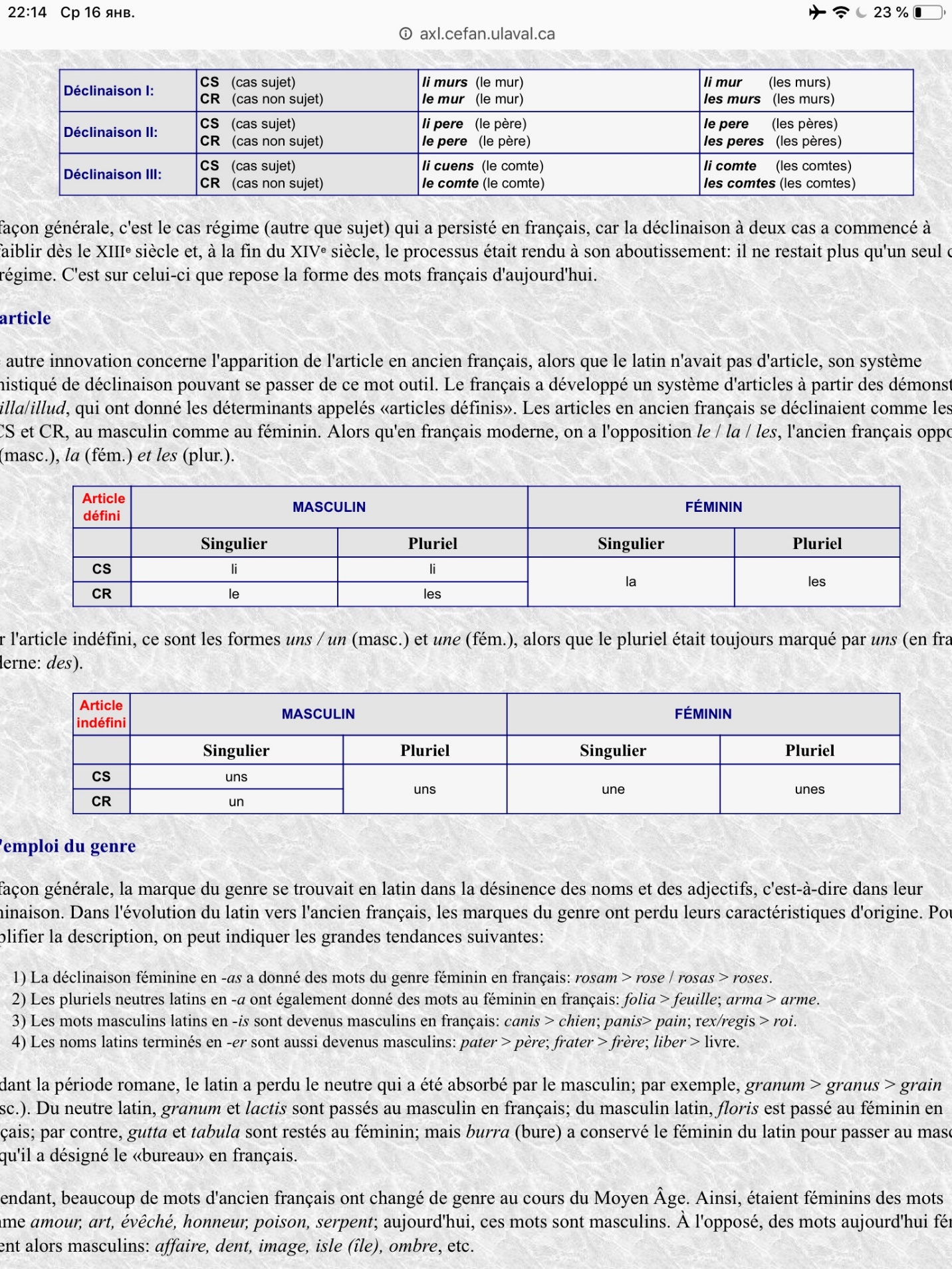 - L'articleUne autre innovation concerne l'apparition de l'article en ancien français, alors que le latin n'avait pas d'article, son système sophistiqué de déclinaison pouvant se passer de ce mot outil. Le français a développé un système d'articles à partir des démonstratifs ille/illa/illud, qui ont donné les déterminants appelés «articles définis». Les articles en ancien français se déclinaient comme les noms en CS et CR, au masculin comme au féminin. Alors qu'en français moderne, on a l'opposition le / la / les, l'ancien français opposait li / le (masc.), la (fém.) et les (plur.).Pour l'article indéfini, ce sont les formes uns / un (masc.) et une (fém.), alors que le pluriel était toujours marqué par uns (en français moderne: des). - La féminisationL'ancien français semble une langue moins sexiste que le français contemporain, du moins si l'on se fie à certaines formes qui existaient à l'époque. Voici une liste de mots au masculin et au féminin:Notons aussi l'opposition damoiselle (fém.) / damoisel (masc.) ou damoiselle/damoiseau pour désigner les jeunes nobles (femmes ou hommes), qui n'étaient pas encore mariés. Au cours des siècles, seul le mot demoiselle est resté dans la langue, alors que les formes masculines damoisel/damoiseau sont disparues.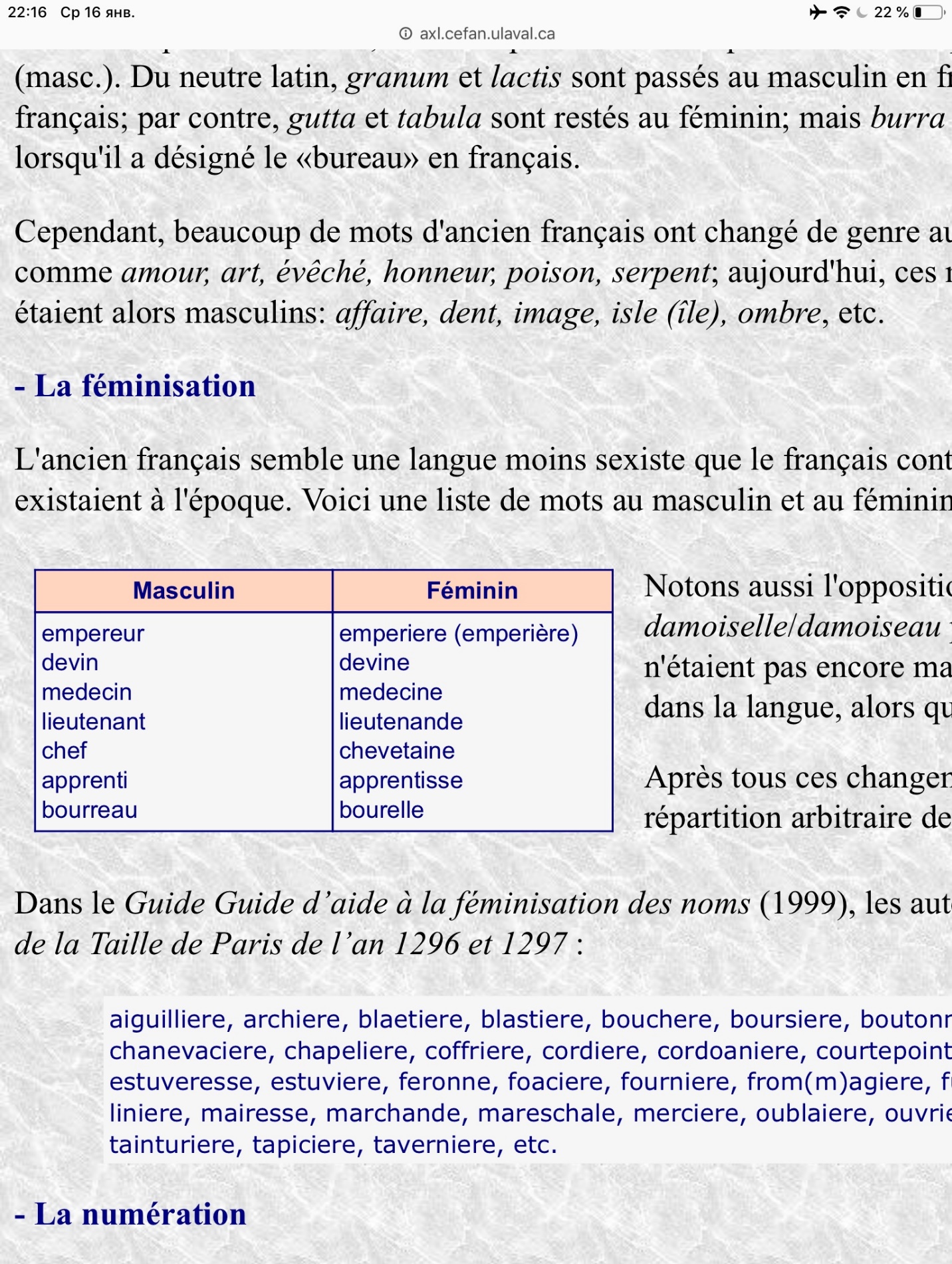 - La numérationIl faut mentionner également le système de numération qui a profondément été modifié en ancien français. Les nombres hérités du latin correspondent aux nombres de un à seize. Le nombre dix-sept, par exemple, est le premier nombre formé d'après un système populaire (logique) qui sert pour tous les nombres suivants: 10 + 7, 10 + 8, 10 + 9, etc. En ce qui concerne les noms des dizaines, le latin possédait un système décimal; ainsi, dix (< decem) vingt (< viginti), trente (< tringinta), quarante (< quadraginta), cinquante (< quinquageni) et soixante (< sexaginta) sont d'origine latine. Il en est de même pour les formes employées en Belgique et en Suisse telles que septante (< septuaginta > septante), octante (< octoginta) ou huitante (< octoginta > oitante) et nonante (< nonaginta) dans septante-trois, octante-neuf (ou huitante-neuf), nonante-cinq, etc.Mais, l'ancien français a adopté dès le XIIe siècle la numération normande (d'origine germanique) qui était un système vicésimal, ayant pour base le nombre vingt (écrit vint ou vin). Ce système était courant chez les peuples d'origine germanique. Selon ce système, on trouvait les formes vingt et dix (écrites vins et dis) pour 30, deux vins pour 40, trois vins pour 60, quatre vins pour 80, cinq vins pour 100, six vins pour 120, dis vins pour 200, quinze vins pour 300, etc.Le système de numération du français standard est donc hybride: il est à la fois d'origine latine et germanique.- Les verbesAu Moyen Âge, plusieurs verbes avaient des infinitifs différents de ceux d'aujourd'hui. Ainsi, au lieu de l'infinitif en -er (issu du latin des verbes en -are, par exemple dans cantare > chanter), on employait celui en -ir : abhorrir, aveuglir, colorir, fanir, sangloutir, toussir, etc. On trouvait aussi des infinitifs tout à fait inexistants aujourd'hui : les verbes tistre (tisser), benistre (bénir) et benire (bénir). En revanche, l'ancien français a créé deux nouvelles formes: le futur en -rai et le conditionnel en -rais. Le latin avait, pour le futur et le conditionnel, des formes composées du type cantare habes (mot à mot: «tu as à chanter»: chanteras), cantare habebas (mot à mot: «tu avais à chanter»: chanterais). Fait important, l'ancien français a introduit le «que» pour marquer le subjonctif; il faut dire que la plupart des verbes étaient semblables au présent et au subjonctif (cf. j'aime / il faut que j'aime).3 Les langues parlées en FranceDans la France de cette époque, les locuteurs du pays parlaient un grand nombre de langues. Généralement, ils ignoraient le latin d'Église, à moins d'être instruits, ce qui était rarissime. Ils ignoraient également le «français du roy», sauf dans la région de l'Île-de-France, d'où allait émerger une sorte de français populaire parlé par les classes ouvrières.Pour résumer rapidement la situation linguistique, on peut dire que les habitants de la France parlaient, selon les régions:- diverses variétés de langues d'oïl: françois, picard, gallo, poitevin, saintongeais, normand, morvandiau, champenois, etc.- diverses variétés des langues d'oc (gascon, languedocien, provençal, auvergnat-limousin, alpin-dauphinois, etc.) ainsi que le catalan;- diverses variétés du franco-provençal: bressan, savoyard, dauphinois, lyonnais, forézien, chablais, etc., mais aussi, en Suisse, genevois, vaudois, neuchâtelois, valaisan, fribourgeois et, en Italie, le valdôtain.- des langues germaniques: francique, flamand, alsacien, etc.- le breton ou le basque.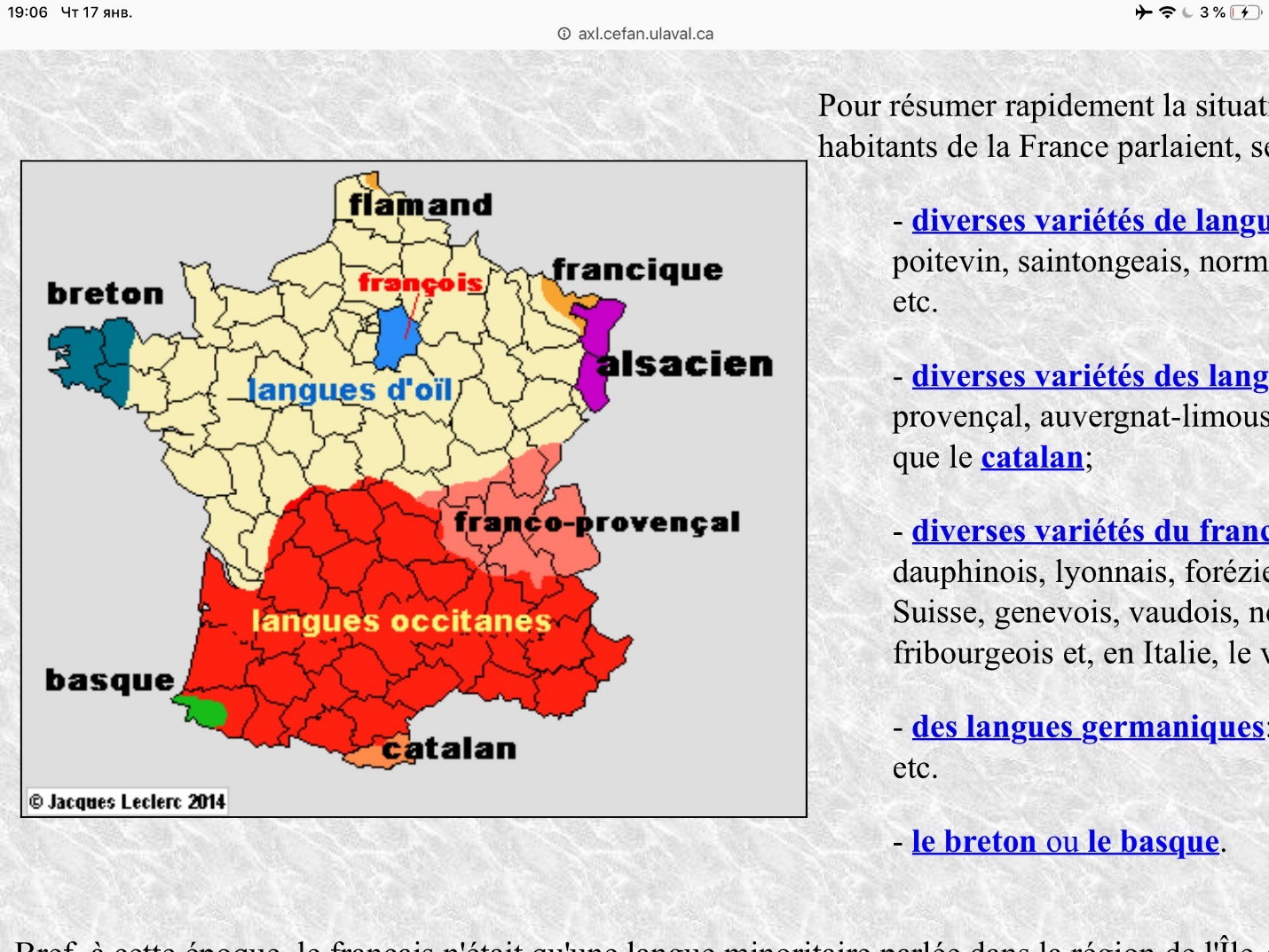 Bref, à cette époque, le français n'était qu'une langue minoritaire parlée dans la région de l'Île-de-France (comme langue maternelle) et en province par une bonne partie de l'aristocratie (comme langue seconde).Les gens instruits devaient nécessairement se servir du latin comme langue seconde: c’était la langue véhiculaire internationale dans tout le monde catholique.Dans la Bible historiale completee (vers 1380-1390) de Guyart des Moulins, on peut relever plusieurs doublets pour traduire un même mot latin, l'un provenant du latin biblique (lingua latina), l'autre du «françois» vulgaire (lingua gallica): arche/huche, iniquité/felunie, miséricorde/merci, etc. Autrement dit, dès l'apparition du plus ancien français, la langue puisa directement dans le latin les mots qui lui manquaient. Il était normal que l'on songe alors à recourir au latin, langue que tout lettré connaissait.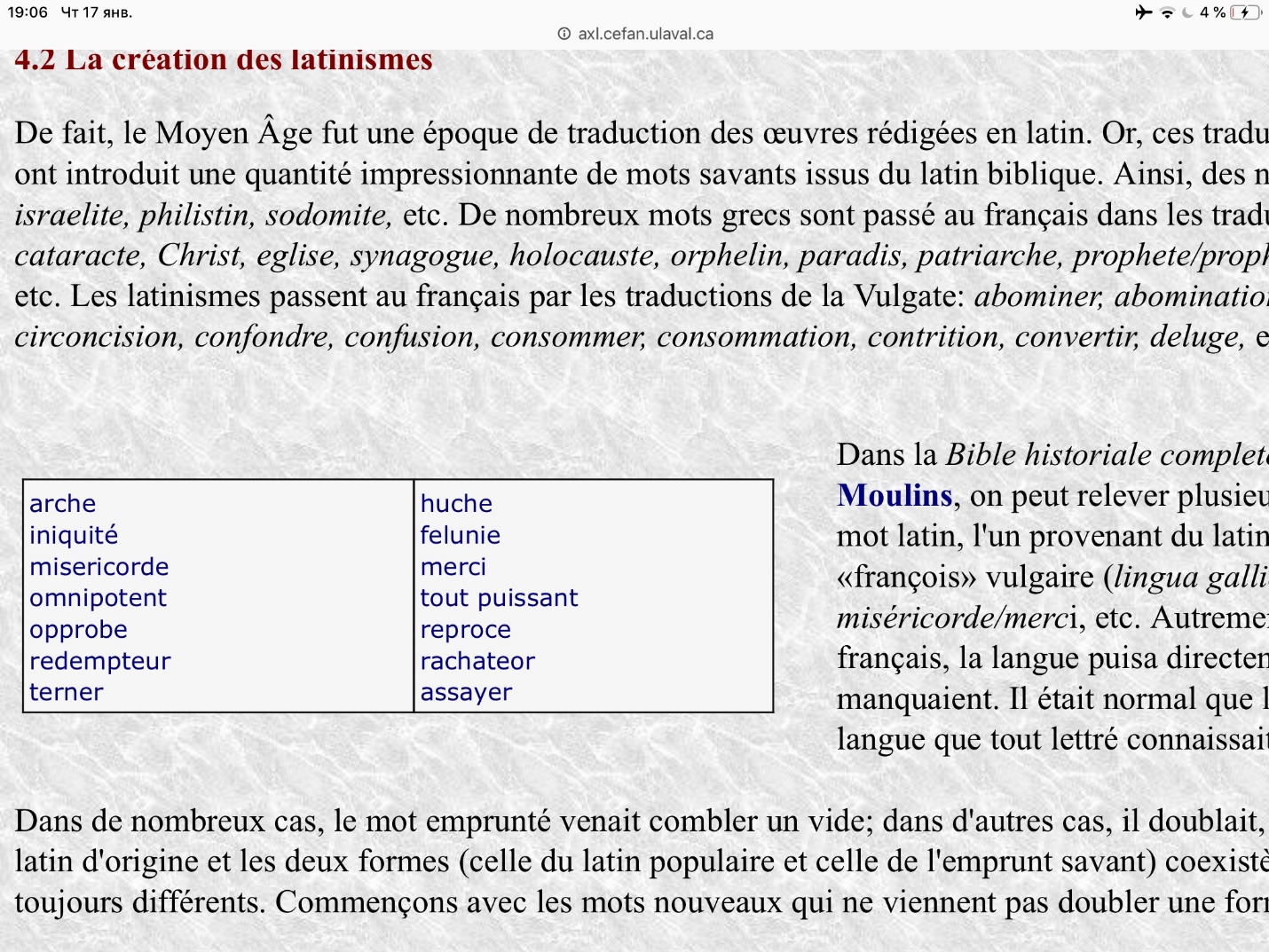 Dans de nombreux cas, le mot emprunté venait combler un vide; dans d'autres cas, il doublait, comme on vient de le voir, un mot latin d'origine et les deux formes (celle du latin populaire et celle de l'emprunt savant) coexistèrent avec des sens et des emplois toujours différents.Dans ces conditions d'usage intensif du latin par les savants du Moyen Âge, il était préférable d'écrire dans cette langue pour acquérir un prestige supérieur à celui qui n'écrivait qu'en «françois» (ou en tudesque), car le latin écrit était une langue européenne internationale permettant de communiquer avec l'ensemble des autres savants de l'époque. Qui plus est, une œuvre écrite en français pouvait être traduite en latin afin d'atteindre la célébrité. Cependant, à la fin du XIIIe siècle, la production latine sera en baisse auprès de la Cour et aura tendance à se replier vers l'école et les sciences, C'est grâce à la diffusion de l'islam que la langue arabe s'est répandue après le VIe siècle. Puis le rayonnement de la langue et de la culture arabes progressa lors des conquêtes territoriales pendant tout le Moyen Âge. Les villes saintes de La Mecque et de Médine devinrent des centres religieux et intellectuels très importants. C'est par les ouvrages traduits en arabe que les intellectuels chrétiens d'Occident découvrirent la philosophie grecque ainsi que les sciences et les techniques des Anciens.De fait, la langue arabe a donné quelques centaines de mots au français, notamment au cours des XIIe et XIIIe siècles, mais encore au XIVe siècle. Ainsi, les savants arabes fournirent au français, directement ou par l'intermédiaire d'autres langues (le latin médiéval et l'espagnol), des termes d'origine arabo-persaneC'est la langue arabe qui a permis au français, comme à bien d'autre langues, de découvrir la numérotation en «chiffres arabes». Les Arabes avaient eux-mêmes emprunté à l'Inde ce système de numérotation qu'ils nommaient «chiffres hindîs». En France, un moine mathématicien et astronome du nom de Gerbert d'Aurillac (938-1003) avait découvert les chiffres arabes lors de ses études en Catalogne (Barcelone). Devenu pape en 999 sous le nom de Sylvestre II (le premier pape français), il employa toute son autorité pour promouvoir la numérotation arabe, ce qui lui valut le surnom de «pape des chiffres». Ce sont des clercs, qui au retour des croisades, furent les véritables diffuseurs de la numérotation arabe en France.Bien que les chiffres arabes soient plus performants que la notation romaine, ils ne se sont pas imposés très rapidement. Le système fut même mal reçu, en raison notamment du zéro, qui désignait alors le néant ou le vide, une notion familière aux hindous, mais étrangère aux Occidentaux. Ce fut la Révolution française qui généralisa en France l'emploi systématique de cette numérotation.L'époque de l'ancien français a fait faire des pas de géant à la langue française. Mais le français n'était pas encore une langue de culture et ne pouvait rivaliser ni avec le latin ni même avec l'arabe, dont la civilisation était alors très en avance sur celle des Occidentaux. Cependant, le français allait encore s'affranchir de ce qui lui restait du latin lors de la période du moyen français.